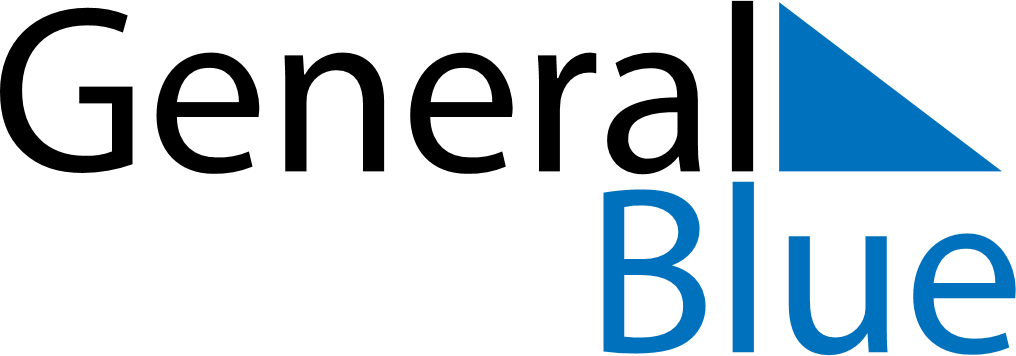 December 2024December 2024December 2024December 2024December 2024December 2024Taltal, Antofagasta, ChileTaltal, Antofagasta, ChileTaltal, Antofagasta, ChileTaltal, Antofagasta, ChileTaltal, Antofagasta, ChileTaltal, Antofagasta, ChileSunday Monday Tuesday Wednesday Thursday Friday Saturday 1 2 3 4 5 6 7 Sunrise: 6:43 AM Sunset: 8:18 PM Daylight: 13 hours and 35 minutes. Sunrise: 6:43 AM Sunset: 8:19 PM Daylight: 13 hours and 36 minutes. Sunrise: 6:43 AM Sunset: 8:20 PM Daylight: 13 hours and 37 minutes. Sunrise: 6:43 AM Sunset: 8:21 PM Daylight: 13 hours and 37 minutes. Sunrise: 6:43 AM Sunset: 8:21 PM Daylight: 13 hours and 38 minutes. Sunrise: 6:43 AM Sunset: 8:22 PM Daylight: 13 hours and 39 minutes. Sunrise: 6:43 AM Sunset: 8:23 PM Daylight: 13 hours and 39 minutes. 8 9 10 11 12 13 14 Sunrise: 6:43 AM Sunset: 8:23 PM Daylight: 13 hours and 40 minutes. Sunrise: 6:44 AM Sunset: 8:24 PM Daylight: 13 hours and 40 minutes. Sunrise: 6:44 AM Sunset: 8:25 PM Daylight: 13 hours and 40 minutes. Sunrise: 6:44 AM Sunset: 8:25 PM Daylight: 13 hours and 41 minutes. Sunrise: 6:44 AM Sunset: 8:26 PM Daylight: 13 hours and 41 minutes. Sunrise: 6:45 AM Sunset: 8:27 PM Daylight: 13 hours and 42 minutes. Sunrise: 6:45 AM Sunset: 8:27 PM Daylight: 13 hours and 42 minutes. 15 16 17 18 19 20 21 Sunrise: 6:45 AM Sunset: 8:28 PM Daylight: 13 hours and 42 minutes. Sunrise: 6:46 AM Sunset: 8:28 PM Daylight: 13 hours and 42 minutes. Sunrise: 6:46 AM Sunset: 8:29 PM Daylight: 13 hours and 42 minutes. Sunrise: 6:46 AM Sunset: 8:30 PM Daylight: 13 hours and 43 minutes. Sunrise: 6:47 AM Sunset: 8:30 PM Daylight: 13 hours and 43 minutes. Sunrise: 6:47 AM Sunset: 8:31 PM Daylight: 13 hours and 43 minutes. Sunrise: 6:48 AM Sunset: 8:31 PM Daylight: 13 hours and 43 minutes. 22 23 24 25 26 27 28 Sunrise: 6:48 AM Sunset: 8:32 PM Daylight: 13 hours and 43 minutes. Sunrise: 6:49 AM Sunset: 8:32 PM Daylight: 13 hours and 43 minutes. Sunrise: 6:49 AM Sunset: 8:33 PM Daylight: 13 hours and 43 minutes. Sunrise: 6:50 AM Sunset: 8:33 PM Daylight: 13 hours and 43 minutes. Sunrise: 6:51 AM Sunset: 8:33 PM Daylight: 13 hours and 42 minutes. Sunrise: 6:51 AM Sunset: 8:34 PM Daylight: 13 hours and 42 minutes. Sunrise: 6:52 AM Sunset: 8:34 PM Daylight: 13 hours and 42 minutes. 29 30 31 Sunrise: 6:52 AM Sunset: 8:35 PM Daylight: 13 hours and 42 minutes. Sunrise: 6:53 AM Sunset: 8:35 PM Daylight: 13 hours and 41 minutes. Sunrise: 6:54 AM Sunset: 8:35 PM Daylight: 13 hours and 41 minutes. 